University of Kentucky Student Sustainability Council 2016-2017 Grant ApplicationName:Email:UK Affiliation:Proposed Project Title:If applicable, please provide the sponsoring or overseeing organization. (e.g. the Office of Sustainability, Wildcat Wheels, the Dept. of Ag. Economics, etc.):Total Amount Requested from the Council: Would you like to make a presentation to the Council before your proposal is reviewed?Please mark the primary and secondary focus areas of your project with a 1 and 2, respectively.Recycling: Transportation: Agriculture/Gardening: Water: Renewable Energy/Energy Conservation: Climate Change:Local Environment:Behavioral Change:Species Diversity/Conservation:Other (Please Describe): Please name any other project leaders:Please note that any project leaders listed will be excused for closed discussion of their project proposal.Please describe the project, its goals, and how it contributes to UK student knowledge, attitudes & culture, or practices of the 3 pillars of sustainability (i.e. economic, environmental and social), including potential long term effects.Name any anticipated project affiliates and describe the extent of their support, including any financial, matching or in-kind support. Specific details are encouraged.Please mark the primary target population of your project with a 1.UK (general):Undergraduates:Graduates:Community:Faculty:Other (Please Describe): In 250 words or less, please answer the following questions. Describe the intended University of Kentucky audiences and potential number of people impacted including any potential diverse segments such as student or community organizations and supporting evidence (e.g. expected or historical event/speaker attendance). Are there any students involved in the proposed project? If so, do they benefit from professional or technical skills, outputs, or experiences such as presentations, posters, or reports?Please describe any previous history and to what extent you, other project leaders, or the sponsoring organization may have with the UK Student Sustainability Council.Please outline a timeline and milestones to ensure project efficacy prior to and after project implementation. Does the success of your project require prior approval of other UK or non-UK entities (e.g. IRB or venue approval, etc.)? If so, please provide supporting documentation.Please demonstrate how the Student Sustainability Council will be credited or advertised in your project (this can include promotional material). Would a project leader be available for a radio interview? Using the following format, please provide a line item budget for the total amount request and what percent of the project is being sponsored by SSC funding. Provide information sources or reasoning for the budget estimates.Are you willing to accept a general reduction in your budget?Are you willing to accept line item changes in your budget? You may include additional attachments to supplement the application such as promotional material, resumes, letters of collaborative funding, etc.Submit project proposals and/or questions on proposal processes to ukstudentsustainabilitycouncil@gmail.com with ‘SSC Proposal’ as the subject line. If successfully funded, a councilmember will be assigned to your project. Failure to communicate with this person can result in a total or partial loss of funding. Any changes in the use of approved funding must be resubmitted and re-approved by the Council. Unused funds are automatically returned to the SSC.Project proposals will be considered on a rolling basis and must be received 1 week prior a scheduled meeting in order to be considered for the agenda.  If SSC and applicant are able to confirm that project, if funded, would be in compliance with University Business Procedures. The Fall 2016 meeting schedule is listed on the following page. 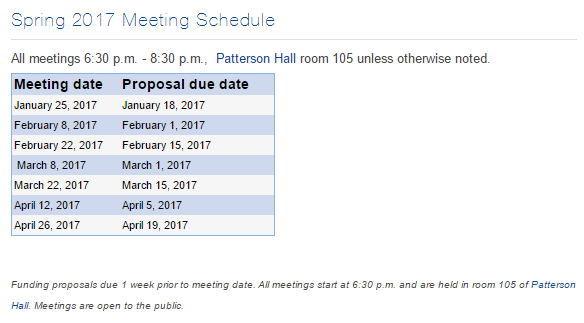 NameTitle & DepartmentProject RoleEmailNameTitle & DepartmentProject RoleEmailDescription$ Total Cost$ Request from SSCSource of remaining funds